Vorwort / PreambleZiel dieser Anweisung ist es eine Anforderungsübersicht der Erstmusteranforderungen entsprechend den Vorgaben des Verbands der Automobilindustrie (VDA) Band 2 Produktionsprozess- und Produktfreigabe (nachfolgend PPF genannt) oder der Automotive Industry Action Group (AIAG) nach Production Part Approval Process (nachfolgend PPAP genannt) aufzuzeigen. Somit wird sichergestellt, dass eine reibungslose Abwicklung des Produktionsprozess- und Produktfreigabe (PPF/PPAP) gewährleistet ist. Dieses Verfahren gilt für die Prozesse zur Herstellung von Produkten (Rohmaterial, Halbzeuge, Komponenten und chemische Betriebsstoffe) und Leistungen wie z. B. Beschichtungen oder Wärmebehandlungen. Die Freigabe umfasst die Beurteilung des Fertigungsprozesses bzw. der Leistung anhand relevanter Dokumente, Aufzeichnungen und Serienerstmuster, um sicherzustellen, dass die Voraussetzungen zur Serienfertigung spezifikationskonformer Produkte gegeben sind. Die Erstmuster sind aus einer Fertigung resultierend aus einer Nullserie vorzustellen, diese müssen unter serienmäßigen Maschinen, Werkzeugen Betriebsmitteln und unter Serienproduktionsbedingungen gefertigt worden sein.The intention of this instruction is to provide an overview of the initial sample requirements in accordance with the specifications of the Association of the Automotive Industry (VDA) Chapter 2 Production Process and Product Approval (following named PPF) or the Automotive Industry Action Group (AIAG) according to the Production Part Approval Process (following named PPAP). This ensures that a smooth handling of the Production Process and Product Approval Process (PPF/PPAP) is guaranteed. This procedure applies to the processes for manufacturing products (raw materials, semi-finished products, components and chemical operating materials) and services such as coatings or heat treatments. The release includes the assessment of the manufacturing process or the performance based on relevant documents, records and initial series samples to ensure that the prerequisites for series production of specification-compliant products are fulfilled. The first samples are to be presented from a production resulting from a prototype series, these must have been produced under serial machines, tools and under serial production conditions.Grundsätzliche Informationen die auf jeder Bemusterung angegeben sein müssen /General information that must be provided on each samplingBenennung / Part name	Hatz Zeichnungs-Nr. / Hatz drawing no	Lieferant Zeichnungs-Nr. / Supplier drawing no.	Zeichnungsrevision / Drawing revision	Anzahl Muster / Number of samples	Produktionsstandort / Production side	Kennzeichnung von Erstmuster / Labelling of initial samplesDie Kennzeichnung der Erstmuster muss mit nachfolgendem Emblem gekennzeichnet werden. Downloadlink der Anlage 1, www.hatz-diesel.com/unternehmen /materialwirtschaft/einkaufsplattform The labelling of the initial samples must be marked with the following emblem.Download link of Annex 1, www.hatz-diesel.com/unternehmen /materialwirtschaft/einkaufsplattform  - - - - - - - - - - - - - - - - - - - - - - - - - - - - - - - - - - - - - - - - - - - - - - - - - - - - - - - - - - - - - - -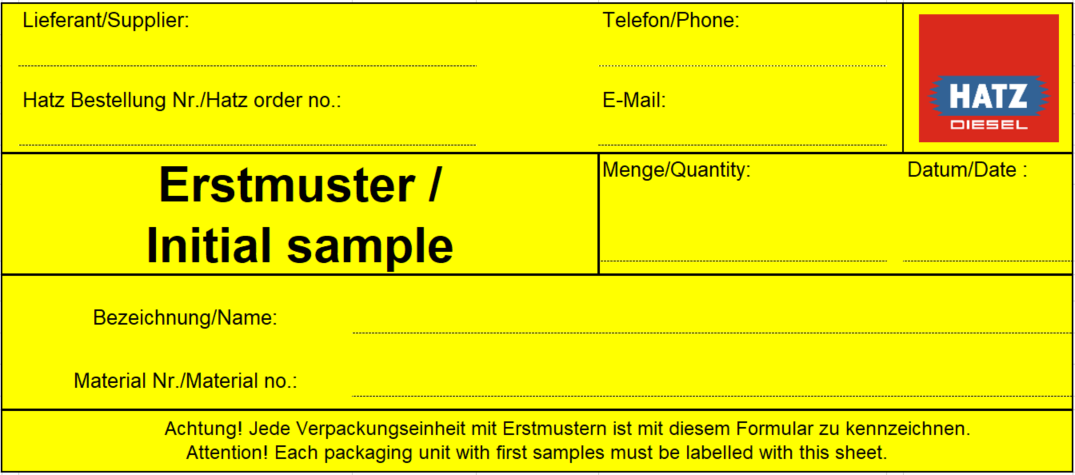  - - - - - - - - - - - - - - - - - - - - - - - - - - - - - - - - - - - - - - - - - - - - - - - - - - - - - - - - - - - - - - -Tabelle PPF Nachweisführung / Table PPF verificationBei Forderung von PPF ist die Bemusterung gemäß der folgenden Kritierien nachzuweisen.If PPF is required, the sampling must be verified in accordance with the following criteria.V -  Hatz vorlegen / Submit HatzD – Durchführung und Hatz explizit in den Erstmusterunterlagen zu bestätigen, Dokumentation und Archivierung beim Lieferanten / Implementation and Hatz to be explicitly confirmed in the initial sample documents, documentation and archiving by the supplierTabelle PPAP Nachweisführung / Table PPAP verificationBei Forderung von PPAP ist die Bemusterung gemäß der folgenden Kritierien nachzuweisen.If AIAG is required, the sampling must be verified in accordance with the following criteria.V -  Hatz vorlegen / Submit HatzD – Durchführung und Hatz explizit in den Erstmusterunterlagen zu bestätigen, Dokumentation und Archivierung beim Lieferanten / Implementation and Hatz to be explicitly confirmed in the initial sample documents, documentation and archiving by the supplierBitte kreuzen Sie dies zutreffenden Faktoren an und legen Sie die Unterlagen der Bemusterung bei. Downloadlink der Anlage 2, www.hatz-diesel.com/unternehmen /materialwirtschaft/einkaufsplattform Please tick the applicable items and submit the documents with the sampling. Download link of Annex 2, www.hatz-diesel.com/unternehmen /materialwirtschaft/einkaufsplattformBitte kreuzen Sie dies zutreffenden Faktoren an und legen Sie die Unterlagen der Bemusterung bei. Downloadlink der Anlage 3, www.hatz-diesel.com/unternehmen /materialwirtschaft/einkaufsplattform Please tick the applicable items and submit the documents with the sampling. Download link of Annex 3, www.hatz-diesel.com/unternehmen /materialwirtschaft/einkaufsplattformKapazitätsbestätigung / Confirmation of capacityBitte befüllen Sie die Kapazitätsbestätigung und legen Sie die Unterlagen der Bemusterung bei. Downloadlink der Anlage 4, www.hatz-diesel.com/unternehmen /materialwirtschaft/einkaufsplattformPlease complete the capacity confirmation and submit the documents with the sampling. Download link of Annex 4, www.hatz-diesel.com/unternehmen /materialwirtschaft/einkaufsplattform     Geforderte Kapazität laut Kundenanfrage / Jahr      Required capacity according to customer request / year                    Nr.Anforderungen/Requirements VDA 2, 6. Auflage 2020PPF1Prüfergebnisse Produktfreigabe / Testing Results Product ReleaseV2Muster-Serienteile / Sample Production PartsV3Technische Spezifikation / Technichal SpecificationV4Produkt - FMEA / Design Failure Mode and Effects AnalysisD 5Konstruktionsfreigabe / Customer Engineering ApprovalV6Einhaltung gesetzlicher Forderungen (Zertifikate (RoHS), … ) / Comply with legal requirements (certificates (RoHS), ...)V7Materialdatenblatt / IMDS-entryV8Softwareprüfbericht / Software testV9Prozess - FMEA / Process Failure Mode and Effects AnalysisD 10Prozessablaufdiagramm / Process FlowV11Produktionslenkungsplan / Control PlanV12Prozessfähigkeitsnachweis / Process Capability StudiesV13Absicherung besonderer Merkmale / Validation Special CharacteristicsV14Prüfmittelliste / Checking Aids ListD 15Prüfmittelfähigkeitsnachweis/ Measurement System Capability StudiesV16Werkzeugübersicht / Tooling ListV17Nachweis vereinbarte Kapazität / Proof agreed capacityV18Schriftliche Selbstbewertung / Written self-assessmentV19Teilelebenslauf / Part HistoryV20Eignungsnachweis Ladungsträger / Verification of suitability carriersV21PPF Status Lieferkette / PPF supply statusV22Freigabe von Beschichtungssysteme / Release coating systemsVNr.Anforderungen / Requirements PPAP 4th EditionPPAP level 31Entwicklungsunterlagen / Design recordsV2Teilelebenslauf / Part HistoryV3Konstruktionsfreigabe / Customer Engineering ApprovalV4Design - FMEA / Design FMEAV5Prozessablaufdiagramm / Process Flow DiagramsV6Prozess - FMEA / Process FMEAV7Produktionslenkungsplan / Control PlanV8Prüfmittelfähigkeitsnachweis/ Measurement System Capability StudiesV9Geometrie, Maß, Materialprüfung / Dimensional, Material ResultsV10Materialdatenblatt / IMDS-entryV11Prozessfähigkeitsnachweis / Process Capability StudiesV12Dokumentation eines qualifizierten Laboratoriums / Qualified Laboratory DocumentationV13Aussehensprüfung / Appearance Approval ReportV14Muster-Serienteile / Sample Production PartsV15Referenzmuster / Master SampleD 16Prüfmittelliste / Checking Aids ListD 17Einhaltung gesetzlicher Forderungen (Zertifikate (RoHS), … ) /                                                                      Comply with legal requirements (certificates (RoHS), ...)V18Deckblatt / Part Submission WarrantVMotorenfabrik Hatz GmbH & Co. KG Beurteilung der Serienreife für Produkt /                                                   Evaulation of series production readiness for product Beurteilung der Serienreife für Produkt /                                                   Evaulation of series production readiness for product Beurteilung der Serienreife für Produkt /                                                   Evaulation of series production readiness for productMotorenfabrik Hatz GmbH & Co. KG Beurteilung der Serienreife für Produkt /                                                   Evaulation of series production readiness for product Beurteilung der Serienreife für Produkt /                                                   Evaulation of series production readiness for product Beurteilung der Serienreife für Produkt /                                                   Evaulation of series production readiness for productMotorenfabrik Hatz GmbH & Co. KGFreigabe /               Releasebedingte Freigabe / Conditional ReleaseKeine Freigabe /                  No ReleaseWerkzeuge / ToolsSerienwerkzeug abgenommen/serial tool approvedSerienwerkzeug optimiert/serial tool optimizedKein Serienwerkzeug/No serial toolMaß / MeasuresMaßlich i.O /Dimensionally OKMaßlich bedingt i.O. Dimensionally conditional OKMaßlich n.i.O./Dimensionally not OKOberfläche, Struktur,Farbe /                 Surface, texture,Colouri.O., keine Einfallstellenkeine Welligkeit/OK, no sink marks no rippleGerade noch akzeptabel     entspricht Grenzmuster/Only just acceptable corresponds to limit sampleGrobe Abweichung; Fehler nicht zu beurteilen/Rough deviation; error can`t be assessedWerkstoff / materialSerienwerkstoffKundenspezifikation erfüllt/series material Customer specification fulfilledKein Serienwerkstoff oder andere Kundenspezifikation nicht erfülltAbweicherlaubnis liegt vor; kein oder unvollständiges Materialdatenblatt; IMDS/No serial material or customer specification not fulfilled Deviation permission exists; no or incomplete material data sheet; IMDSKein SerienwerkstoffKundenspezifikation nicht erfüllt, nachgewiesen/No series materialCustomer specification not fulfilled, verifiedVerbaubarkeit / installabilityVerbaubar ohne Mehraufwand/Installable without additional outlayVerbaubar  mit MehraufwandInstallable with additional outlayNicht verbaubarNot installableFunktion / functionFunktion erfüllt entspricht Spezifikation/Function fulfilled meets specificationGeringe Abweichung zur Spezifikation/Small deviation from specificationFunktion n.i.O. bzw. nicht nachgewiesen/Function not OK respectively not verifiedZulieferteile /          supply partsFreigegeben/ApprovedBedingt freigegeben/Conditionally approvedAbgelehnt, nicht bemustert/Rejected, not sampledMotorenfabrik Hatz GmbH & Co. KG Beurteilung der Serienreife für Prozess /                                                   Evaulation of series production readiness for process Beurteilung der Serienreife für Prozess /                                                   Evaulation of series production readiness for process Beurteilung der Serienreife für Prozess /                                                   Evaulation of series production readiness for processMotorenfabrik Hatz GmbH & Co. KG Beurteilung der Serienreife für Prozess /                                                   Evaulation of series production readiness for process Beurteilung der Serienreife für Prozess /                                                   Evaulation of series production readiness for process Beurteilung der Serienreife für Prozess /                                                   Evaulation of series production readiness for processMotorenfabrik Hatz GmbH & Co. KGFreigabe /               Releasebedingte Freigabe / Conditional ReleaseKeine Freigabe /                  No ReleaseMaschinen, Anlagen,Vorrichtungen / Machinery, equipment,fixturesSerie am Serienproduktionsort vom Lft. abgenommen; Fähigkeit nachgewiesen/                        Series at series production site accepted by supplier; ability verified Serie am Produktionsstandort und keine Qualitätsbeeinträchtigungen in der Serie zu erwarten/                        Series at the production siteand no quality impairments to be expected in series productionSerie nicht am Produktionsstandort oderQualitätsbeeinträchtigungen          zu erwarten/                              Series not at production site or quality impairments to be expectedWerkzeuge /                  toolsSerienwerkzeug abgenommen/ serial tool approvedSerienwerkzeug optimiert/                                        serial tool optimizedKein Serienwerkzeug/                     No serial toolVerkettung Logistik / logistics chainSerie/ seriesNicht Serie, aber keine Qualitätsbeeinträchtigungen/Non Series but no quality impairmentsNicht Serie und Qualitätsbeeinträchtigungen/Non Series and quality impairmentsTaktzeit; Stückzahl/               Cycle time; quantitySerientaktzeitohne Sondermaßnahmen/ series cycle timeexcluding exceptional itemsSerientaktzeit dauerhaft erreichbar mit Sondermaßnahmen/series cycle time permanently achievable with special measuresKeine Serienwerkzeuge/                No serial toolTaktzeit; Stückzahl/               Cycle time; quantityAlle Serienwerkzeuge, Kavitäten abgenommen/        All serial tools, Cavities acceptedMindestens ein Satz Serienwerkzeuge abgenommen/At least one set Serial tools acceptedKeine Serienfertigungslinie/           No series production lineTaktzeit; Stückzahl/               Cycle time; quantityAlle Fertigungslinien freigegeben/All production lines approvedAusgewähltes Serienpersonal geschult Arbeits- und Prüfanweisungen vollständig/ Selected series personnel trainedWork and test instructions complete Keine Serienfertigungslinie/            No series production linePersonal /                       staffGesamtes Serienpersonalgeschult Arbeits- und Prüfanweisungen vollständig/ Complete series personnel trained. Work and test instructions completeAusgewähltes Serienpersonal geschult Arbeits- und Prüfanweisungen vollständig/ Selected series personnel trainedWork and test instructions completeKein Serienpersonal Arbeits- und Prüfanweisungen unvollständig/No serial personnel Work and test instructions incompleteProzessfähigkeit / process capabilityVereinbarte Fähigkeitskennwerte voll erfüllt/ Agreed Capability characteristics fully metVereinbarte Fähigkeitskennwerte unterschritten 100% Kontrolle eingeführt/                                 Agreed Capability values underrun 100% control implementedFähigkeitskennwerte nicht nachgewiesen keine 100% Kontrolle/Agreed Capability characteristics not verified no 100% control Prüfmittel /             testing equipmentVollständig abgenommen, Fähigkeit nachgewiesen/Completely approved, Ability verifiedNur teilweise vorhanden und abgenommen Ersatzprüfmittel vorhanden/ Only partially available and approved alternative test equipment availableNicht vorhandenbzw. nicht abgenommen/              Not available respectively not approvedArbeitszeitregelung                                                                         Work time regulationWerte / ValuesAnmerkungen / Comments1.1
Arbeitsstunden / Schichten
Hours / shifts1.2
Arbeitsschichten / Monat
Shifts / month1.3
Arbeitswochen / Jahr
Working weeks / year2.1
Gesamt - Ausbringung / Jahr (Teile)
Total planned output / year (parts)2.2
Ausbringung / Woche (Teile)
Planned output / week (parts)2.3
Anzahl geplanter Produktionsanlagen
Number of planned production facilities2.4
Ausfallzeiten, Rüstzeiten/ Woche                                                          Downtimes, set-up times/ week2.5
Zykluszeit (Ablaufzeit der Bearbeitung / Teil)                                              Cycle time (processing time / part)Zusätzliche Informationen                                                                  Additional information3.1
Auslastungsgrad / Produktionsanlage [%] 
Utilisation capacity / production facility [%]3.2
Gesamt-Kapazität der Anlage
Total capacity of the facility3.3
Fehlerhafte Teile [%] (Ausschuss)
Defective parts [%] (scrap)Name / Name                                       Abteilung / Department                                                              Unterschrift / Signature                        Datum / Date                         Name / Name                                       Abteilung / Department                                                              Unterschrift / Signature                        Datum / Date                         